história – pau-brasil RADIOGRAFIA DO PAU-BRASIL                                                                                                             Nome: Caesalpinia echinata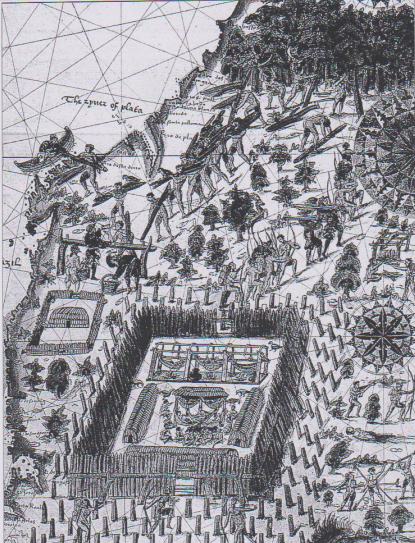 Nomes indígenas: ibirapitanga (ou “pau vermelho” em tupi) ou arabutãDistribuição: do Rio Grande do Norte até o Rio de JaneiroAltura média de cada árvore: entre 10 a 15 metrosTamanho e peso das toras: 1,5 de comprimento e 30 quilos. Cada navio levava em torno de 5 mil toras para a Europa. Para derrubar e partir cada árvore: em torno de duas horas com machado de pedra e cerca de quinze minutos com machado de ferro.Distância de onde eram trazidas: em 1558, de 18 quilômetros da costa. Em 1890, a mais de 150 quilômetros. Árvores derrubadas: sete milhões de pés. Foram mais de 3 mil toneladas por ano, durante             três séculos. Quanto valia o pau-brasil: um navio carregado com a madeira valia sete vezes menos do que um navio cheio de                especiarias.        Ainda assim, resultava em lucro de 300%. Fonte: Eduardo Bueno, em Brasil: uma história  - cinco séculos de um país em construção. Árvores por todo o Brasil – Pau-brasilPau-brasil (Caesalpinia echinata) Após o descobrimento do Brasil, esta árvore foi muito derrubada e vendida para os países da Europa. Isso gerou riqueza, o que estimulou a adoção do nome “Brasil” para o nosso país. A madeira avermelhada do pau-brasil era usada para fazer móveis, casas e embarcações, enquanto sua casca servia para produzir um colorante chamado brasileína, usado para tingir tecidos e fazer tintas para escrever. Hoje a madeira é apenas empregada na confecção de arcos de violino. Abundante no litoral brasileiro – sobretudo entre Pernambuco e Rio de Janeiro na época da descoberta do país –, o pau-brasil está quase extinto atualmente. Ele apresenta flores perfumadas, que florescem entre setembro e dezembro. A árvore pode atingir 30 metros de altura e tem vários nomes populares, como ibirapitanga, orabutã, brasileto e pau-de-pernambuco. Uma árvore de 30 metros! Dá pra acreditar! Adaptado de Revista Ciência Hoje das Crianças. Ano 15 n. 126. julho de 2002. 1. No texto anterior, o pau-brasil é: a.  personagem de um conto. b.  assunto de um texto informativo- -científico. c.  tema de um texto de cordel. d.  conteúdo para a criação de um poema. e.  assunto de um texto de memórias. Explique a sua resposta. 2. Leia o trecho a seguir e complete os espaços adequadamente: A madeira do pau-brasil é _______________. O colorante dessa árvore era utilizado para _______________________. A alternativa que completa corretamente os espaços no trecho anterior é: a.  amarronzada – fazer tintas para pintura e tingir tecidos. b.  avermelhada – tingir tecidos e fazer colorante alimentício. c.  avermelhada – tingir tecidos e fazer tintas para escrever. d.  acastanhada – fazer tintas cosméticas e tingir tecidos. e.  alaranjada – tingir tecidos e fazer tintas para pintura. 3. Leia o trecho a seguir e complete os espaços adequadamente: Atualmente, a madeira do pau-brasil é utilizada na fabricação de _______________________. Em outros tempos, ela era usada para _______________________. A alternativa que completa corretamente os espaços no trecho anterior é: a. arcos de violino – construir casas, móveis e embarcações. b. cordas de violino – construir móveis, carroças e casas. c. móveis – construir barcos, arcos de violino e casas. d. embarcações, arcos de violino e casas – construir prédios. e.  taperas – construir navios, casas e prédios. 4. O autor do texto demonstra sua opinião por meio da frase: a. (	) ...o pau-brasil está quase extinto atualmente. b. (	) Isso gerou riqueza, o que estimulou a adoção do nome “Brasil” para nosso país. c. (	) Dá para acreditar! d. (	) ...tem vários nomes populares como ibirapitanga, orabutã, brasileto e pau-de-pernambuco. e. (	) A árvore pode atingir 30 metros de altura. Escreva como você pensou. 5. Na frase “Abundante no litoral brasileiro...”, a palavra destacada significa: a. (	) em grande altura. b. (	) esgotado. c. (	) desaparecido. d. (	) pouco comum. e. (	) em grande quantidade. 6. “Ele apresenta flores perfumadas, que florescem entre setembro e dezembro.” Os termos em destaque referem-se, respectivamente, a) país e flores. b) pau-brasil e flores perfumadas. c) Rio de Janeiro e florescem. d) madeira pau-brasil e litoral do Brasil. e) litoral brasileiro e flores perfumadas.